Пограничное управление ФСБ России по Забайкальскому краю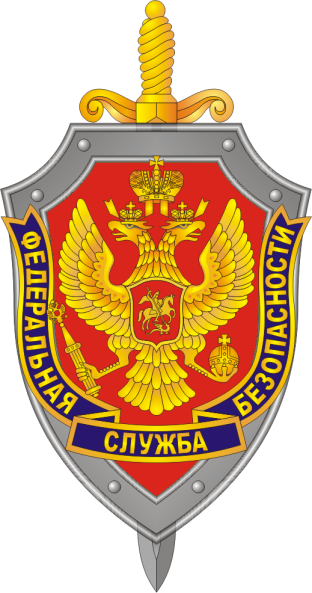 ИНФОРМАЦИЯО ПОГРАНИЧНОМРЕЖИМЕПравила пограничного режима введены в целях реализации статьи 16 Закона Российской Федерации от 01.04.1993 г. № 4730-1 «О Государственной границе Российской Федерации» ПРЕДЕЛЫ ПОГРАНИЧНОЙ ЗОНЫ на территории Забайкальского края(выписка из приказа  ФСБ России от 03.02.20 г. № 36 «О пределах пограничной зоны на территории Забайкальского края»)«Красночикойский район» - сельские поселения Урлукское, Жиндойское, Конкинское, Мензинское;«Кыринский район» - сельские поселения Шумундинское, Алтанское, Билютуйское, Кыринское, Гаваньское, Верхне-Ульхунское, Мангутское, Михайло-Павловское;«Акшинский район» - сельские поселения Тохторское, Убур-Тохторское, Оройское;«Ононский район» - сельские поселения Тут-Халтуйское, Дурулгуйское, Большевистское, Буйлэсанское, Ималкинское;«Борзинский район» - сельские поселения Соловьевское, Южное;«Забайкальский район» - сельские поселения Черно-Озерское, Даурское, Абагайтуйское, городское поселение Забайкальское;«Город Краснокаменск и Краснокаменский район» - сельские поселения Среднеаргунское, Кайластуйское, Капцегайтуйское, Богдановское;«Приаргунский район» - сельские поселения Дуройское, Молодежнинское, Староцурухайтуйское, Новоцурухайтуйское, Пограничнинское, Зоргольское, городское поселение Приаргунское;«Калганский район» - сельские поселения Буринское, Средне-Борзинское;«Нерчинско-Заводский район» - сельские поселения Булдуруйское, Горбуновское, Олочинское, Ишагинское, Аргунское;«Газимуро-Заводский район» - сельские поселения Зеренское, Кактолгинское, на межселенной территории - полоса местности шириной 25 километров вдоль государственной границы РФ; «Могочинский район» - полоса местности шириной 25 километров вдоль государственной границы РФ.СПИСОК НАСЕЛЕННЫХ ПУНКТОВ, расположенных в пределах пятикилометровой полосы местности вдоль государственной границы:«Красночикойский район» – с. Усть-Урлук, с. Жиндо;«Кыринский район» – с. Гавань, с. Верхний-Ульхун, с. Турген,            с. Михайло-Павловск;«Акшинский район» – нет;«Ононский район» – с. Буйлэсан;«Борзинский район» – с. Соловьевск;«Забайкальский район» – пгт Забайкальск, с. Абагайтуй, с. Молоканка;«Краснокаменский район» – с. Брусиловка, с. Среднеаргунск,            с. Кайластуй, с. Капцегайтуй, с. Богдановка;«Приаргунский район» – с. Дурой, с. Кути, с. Староцурухайтуй, пгт Приаргунск, с. Зоргол, с. Новоцурухайтуй;«Калганский район» – с. Бура, с. Средняя Борзя;«Нерчинско-Заводский район»  – с. Олочи, с. Булдуруй 1-й,      с. Булдуруй 2-й, с. Чалбучи-Килга, с. Горбуново, с. Аргунские Ключи,            с. Ишага, с. Домасово, с. Аргунск, с. Середняя;«Газимуро-Заводский район» – с. Урюпино;«Могочинский район» – с. Покровка.Въезд (проход) в пограничную зону осуществляется в местах въезда (прохода) в пограничную зону, устанавливаемых на путях сообщения и обозначаемых предупреждающими знаками (щит синего цвета, покрытый светоотражающим материалом, надписи на русском и английском языках белого цвета). Граждане Российской Федерациивъезд (проход) в пограничную зону, временное пребывание и передвижение в ней осуществляют:следующие в пограничную зону до пятикилометровой полосы местности  вдоль Государственной границы, в случае если пограничная зона установлена шириной пять и более километров, или до рубежа инженерно-технических сооружений -  по документам, удостоверяющим личность;следующие в пограничную зону в пятикилометровую полосу местности, или в часть пограничной зоны, расположенной за рубежом инженерно-технических сооружений:по документам, удостоверяющим личность и пропускам;по документам, удостоверяющим личность, при наличии дополнительных документов: документы, подтверждающие факт регистрации по месту жительства:в пределах муниципального района, на территории которого установлена пограничная зона, или городского округа, расположенного в пределах муниципального района, на территории которого установлена пограничная зона, и территория которого полностью (частично) прилегает к пограничной зоне:при наличии рубежа инженерно-технических сооружений – Борзинский, Забайкальский, Краснокаменский, Приаргунский, Калганский, Нерчинско-Заводский, Газимуро-Заводский, Могочинский районы - в части пограничной зоны, установленной на территории Забайкальского края и расположенной до рубежа инженерно-технических сооружений, а имеющим регистрацию по месту жительства в населенных пунктах расположенных за РИТС- с. Кути Приаргунский район, с. Молоканка Забайкальский район в пределах всей пограничной зоны на территории Забайкальского края;при отсутствии рубежа инженерно-технических сооружений – Красночикойский, Кыринский, Акшинский, Ононский районы в пределах всей пограничной зоны, установленной на территории Забайкальского края;документы, подтверждающие должностное положение лиц, замещающих государственные должности, государственные должности субъектов Российской Федерации или должности муниципальной службы;документы, подтверждающие владение, пользование и (или) распоряжение земельным участком или жилым помещением, не являющимся местом жительства, для членов семьи - близкое родство или свойство с гражданином, имеющим во владении, пользовании и (или) распоряжении земельный участок или жилое помещение, не являющееся местом жительства, и документ (его копию), подтверждающий владение, пользование и (или) распоряжение указанным гражданином, принадлежащим ему земельным участком или жилым помещением, наличие захоронения (справка о месте захоронения близких родственников, родственников или близких лиц, удостоверение на могилу, удостоверение о захоронении, удостоверение о захоронении урны с прахом близких родственников, родственников или близких лиц);командировочное удостоверение, копия приказа (распоряжения) о направлении работника в командировку;справка, выданная не позднее чем за шесть месяцев до ее представления для въезда (прохода) в пограничную зону о месте постоянной службы, работы и занимаемой должности;документы, подтверждающие служебное или должностное положение военнослужащих (сотрудников, работников) экстренных оперативных служб, следующих по вызову на транспортных средствах, оборудованных устройствами для подачи специальных световых или звуковых сигналов при наличии на наружных поверхностях указанных транспортных средств специальных цветографических схем;отпускной билет (отпускное удостоверение):путевой лист, подтверждающий маршрут передвижения в пограничной зоне, - для водителя автотранспортного средства, управляющего им в силу исполнения трудовых (служебных) обязанностей;документ, выданный организацией, осуществляющей образовательную деятельность, подтверждающий прохождение практики или стажировки обучающимися;направление на лечение (обследование), путевка на санаторно-курортное лечение или курсовка на амбулаторно-курортное лечение в медицинские, оздоровительные, санаторно-курортные организации, организации отдыха или организации отдыха детей и их оздоровления;разрешение на хозяйственную, промысловую и иную деятельность в пограничной зоне, выданное соответствующим пограничным органом или подразделением пограничного органа;удостоверение члена добровольной народной дружины по защите государственной границы;документы для выезда из Российской Федерации, въезда в Российскую Федерацию или транзитного проезда через территорию Российской Федерации - для граждан, следующих транзитом через пограничную зону при выезде из Российской Федерации, въезде в Российскую Федерацию (при следовании транзитом через пограничную зону допускается вынужденная остановка и остановка для пользования объектами дорожного сервиса и др.Иностранные граждане и лица без гражданствавъезд (проход) в пограничную зону, временное пребывание и передвижение в ней осуществляют:в пределах всей пограничной зоны по документам, удостоверяющим личность, и пропускам за исключением граждан, следующих транзитом через пограничную зону при выезде из Российской Федерации, въезде в Российскую Федерацию или транзитном проезде через территорию Российской Федерации .Хозяйственная, промысловая и иная деятельность, связанная с пользованием землями, лесами, недрами, водными ресурсами, в том числе взлет, посадка и стоянка сверхлегких воздушных судов, беспилотных воздушных судов, безмоторных летательных аппаратов, не имеющих механического привода, проведение массовых общественно-политических, культурных и других мероприятий, охота, содержание и выпас скота осуществляются:в пятикилометровой полосе местности, на островах на пограничных реках, озерах и иных водных объектах или до рубежа инженерно-технических сооружений в случаях, если он расположен за пределами пятикилометровой полосы местности (за исключением работ оборонного значения и работ, связанных с ликвидацией чрезвычайных ситуаций природного и техногенного характера или особо опасными инфекционными болезнями), - на основании разрешения пограничного органа или подразделения пограничного органа;в остальной части пограничной зоны, установленной шириной от пяти и более километров, - с уведомлением пограничного органа или подразделения пограничного органа.Разрешение на хозяйственную деятельность или уведомление о ней пограничного органа или подразделения пограничного органа не требуется гражданам Российской Федерации при осуществлении непосредственно ими работ в границах земельных участков, принадлежащих им на праве собственности. В темное время суток в период с 22 часов до 6 часов хозяйственная деятельность осуществляется на основании мотивированных заявлений граждан и организаций, составленных в произвольной форме, по решению начальника пограничного органа или подразделения пограничного органа.Круг заявителейпри предоставлении услуги по выдаче пропусков, разрешений:дееспособные граждане, в том числе зарегистрированные в качестве
индивидуальных предпринимателей, их представители;законные представители граждан, не достигших
18-летнего возраста, граждан, признанных судом недееспособными
(ограниченных судом в дееспособности);российские и иностранные юридические лица, общественные
объединения, их представители1Заявитель может представить заявление (ходатайство) на получение пропуска, разрешения и прилагаемые к ним документы представляются посредством:а)	личного обращения в пограничный орган, подразделение пограничного органа или почтовой связи на бумажном носителе;б)	электронной почты пограничного органа в форме электронного документа.Пропуск, разрешение или уведомление об отказе в выдаче пропуска, разрешения могут быть получены посредством личного обращения в пограничный орган, подразделение пограничного органа либо почтовой связи по почтовому адресу, указанному в заявлении (ходатайстве) на получение пропуска, разрешенияТребования к оформлению документов:заявление (ходатайство) на получение пропуска, разрешения, список группы и список участников составляются на государственном языке Российской Федерации с помощью средств электронно-вычислительной техники или от руки разборчиво печатными буквами чернилами черного, синего или фиолетового цвета, должны быть пригодными для прочтения, при этом не допускаются использование сокращений слов, исправления подчистки, приписки, зачеркивания;прилагаемые к заявлению (ходатайству) на получение пропуска, разрешения копии (электронные копии, электронные образы) документов должны быть пригодными для прочтения, отражать внешний вид и содержание подлинников документов, в том числе имеющиеся в них оттиски печатей, подписи;ходатайство на получение пропуска, заявление на получение разрешения, а также список группы и список участников, представляемые юридическим лицом, заверяются представителем юридического лица, представляемые индивидуальным предпринимателем, - им самим или его представителем.Документ, подтверждающий полномочия представителя дееспособного гражданина, законного представителя, представителя юридического лица, составленный не на государственном языке Российской Федерации, подлежит переводу на русский язык. Верность перевода или подлинность подписи переводчика должна быть засвидетельствована в порядке, установленном законодательством Российской Федерации о нотариатеСрок выдачи пропуска, разрешения исчисляется со дня регистрации в пограничном органе и не может превышать в отношении:гражданина Российской Федерации - пятнадцати рабочих дней;иностранного гражданина - тридцати рабочих дней.Пропуск, разрешение выдается:гражданам Российской Федерации, имеющим регистрацию по месту жительства в пределах Забайкальского края, и которым необходимо осуществлять хозяйственную или промысловую деятельность в его  пределах, а также гражданам Российской Федерации, в отношении которых юридическими лицами, имеющими место нахождения в пределах муниципального района (городского округа), на территории которого установлена пограничная зона, или городского округа, территория которого полностью (частично) прилегает к пограничной зоне, представлены заявления на получение разрешения - на срок, указанный заявителем, но не более чем на три года;другим категориям граждан - на срок, указанный заявителем, но не более чем на один год.АДМИНИСТРАТИВНАЯ ОТВЕТСТВЕННОСТЬ за нарушение Правил пограничного режимаСтатья 18.2. Кодекса Российской Федерации об административных правонарушениях:Нарушение правил въезда (прохода) в пограничную зону, временного пребывания, передвижения лиц и (или) транспортных средств в пограничной зоне влечет предупреждение или наложение административного штрафа в размере от пятисот до одной тысячи рублей.Те же действия, совершенные иностранным гражданином или лицом без гражданства, влекут предупреждение или наложение административного штрафа в размере от пятисот до одной тысячи рублей с административным выдворением за пределы Российской Федерации или без такового.Ведение хозяйственной, промысловой или иной деятельности либо проведение массовых общественно-политических, культурных или иных мероприятий в пограничной зоне, а равно содержание или выпас скота в карантинной полосе в пределах пограничной зоны без разрешения пограничных органов либо с разрешения таких органов, но с нарушением установленного порядка ведения хозяйственной, промысловой или иной  деятельности либо нарушение порядка проведения массовых общественно-политических, культурных или иных мероприятий в пограничной зоне влечет предупреждение или наложение административного штрафа в размере:на граждан  – от трехсот до одной тысячи рублей; на должностных лиц – от двух тысяч до пяти тысяч рублей; на юридических лиц – от пяти тысяч до десяти тысяч рублей.В соответствии с п. 2 ст. 18 раздела III Договора между Правительством Российской Федерации и Монголии о режиме российско-монгольской государственной границы от 08.12.2006 г.  и ст. 19 раздела V Соглашения  между Правительством Российской Федерации и Китайской Народной Республики о режиме российско-китайской государственной границы от 09.11.2006 г. ОХОТА в пределах 1000 метров от линии государственной границы ЗАПРЕЩЕНА.Прием заявителей а также предоставление информации по вопросам предоставления услуги осуществляется ежедневно, кроме субботы, воскресенья и нерабочих праздничных дней, в соответствии со следующим графиком: понедельник, вторник, среда: 10.00 – 17.00;четверг – неприемный день;пятница (предпраздничные дни): 10.00 – 15.30:обед: 12.30 – 14.00Услуга по выдаче пропусков, разрешений предоставляется бесплатно.ПОГРАНИЧНОЕ УПРАВЛЕНИЕ ФСБ РОССИИ  ПО ЗАБАЙКАЛЬСКОМУ КРАЮ предоставление услуги по выдаче пропусков, разрешений осуществляет по следующим адресам:1. Аппарат Пограничного управления ФСБ России по Забайкальскому краю - выдача пропусков, разрешений осуществляется в пограничную зону  на территории Забайкальского края.Почтовый адрес: 672000, Забайкальский край, г. Чита, ул. Чкалова, д. 101.Справочные телефоны: 8(3022) 23-50-98, 8(3022) 23-50-73. Адрес электронной почты: pu.zabkrai@fsb.ru.2. Служба в с. Мангут - выдача пропусков, разрешений осуществляется в пограничную зону на территории Красночикойского, Кыринского, Акшинского, Ононского районов.Почтовый адрес: 674263, Забайкальский край, Кыринский р-н, с. Мангут.Справочный телефон: 8(30235) 2-40-08Пограничная застава в с. Усть БукукунПочтовый адрес: 674255, Забайкальский край, Кыринский р-н, с. Усть Букукун   Пограничная застава в с. Михайло-ПавловскПочтовый адрес: 674268, Забайкальский край, Кыринский р-н, с. Михайло-ПавловскСправочный телефон: 8(30235)2-33-98